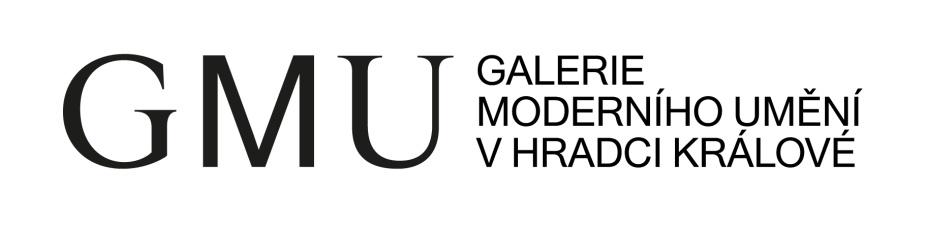 ZÁVAZNÁ PŘIHLÁŠKAprogram: PODZIMNÍ SALÓN (výtvarný workshop)termín: 26.–27. října 2022cena: 400 Kčskupina: 	A) 6–12 let 		B) 13–18 let 	 (zakroužkujte Vámi vybranou skupinu)jméno a příjmení účastníka/ce:	…………………………………………………………………….datum narození:……………………………………………………………………..bydliště:……………………………………………………………………..kontakt na účastníka (mobilní telefon, email): …………………………………………………………………….jméno, příjmení, kontakt na zákonného zástupce:     ……………………………………………………………………..Důležitá informace o zdravotním stavu účastníka (alergie, léky, speciální stravovací požadavky):……………………………………………………………………..………………………………………………………………………………………………………………………………..…………………………………………………………Způsob platby:Převodem na bankovní účet GMU HK – KB Hradec Králové: 6131511/0100 variabilní symbol: 26102022úhrada do: 24/10/2022Tímto přihlašuji svou/svého dceru/syna na výše uvedený program a dávám souhlas se zpracováním osobních údajů, které jsou použity pouze za účelem realizace tohoto programu.Souhlasím s pořizováním fotodokumentace při tomto programu, s tím, že fotografie budou použity pouze pro účely jeho prezentace a prezentace Galerie moderního umění v Hradci Králové.  V Hradci Králové dne  …………….… 2022zákonný zástupce (jméno, příjmení, podpis):  ……...........................................................………… Přílohy přihlášky:Příloha č.1 Potvrzení o bezinfekčnosti (v den nástupu na program)Příloha č. 1 Prohlášení o samostatném odchodu dítěte (v den nástupu na program)Příloha č.3 Kopie zdravotní kartičky pojištěnce (v den nástupu na program)       		